Directions: 1. Create PERSIAN chart (at least 4 points for each letter) for historical/social context of image2.  Write 1 page defense statement using all 3 rhetorical appeals.3. Present your statement to class (not word for word & must include a visual) Ending DACA (Deferred Action for Childhood Arrivals) ArticleDefense: Ending this program is not fair to children who were brought to and raised in America.  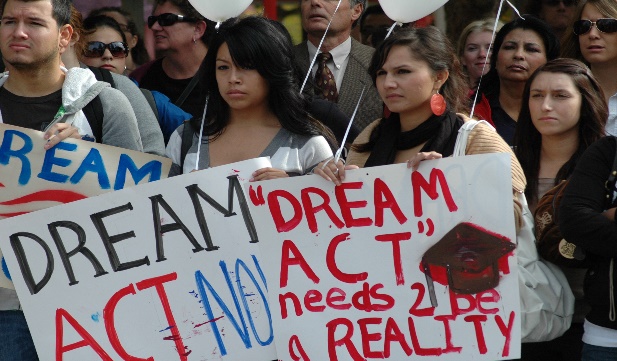 Black lives matter Article cDefense:  The black lives matter movement is meant to support the fair treatment of minorities in the United States.  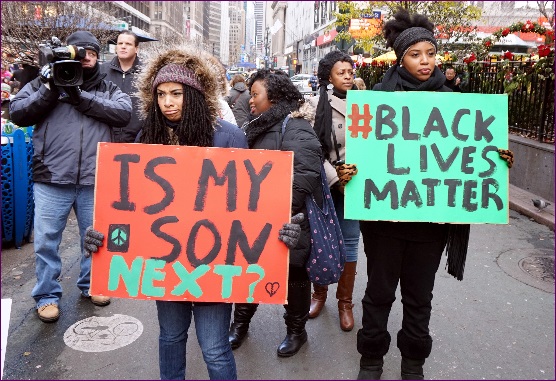 Gun Control Article Defense: Gun control laws are needed to keep people safe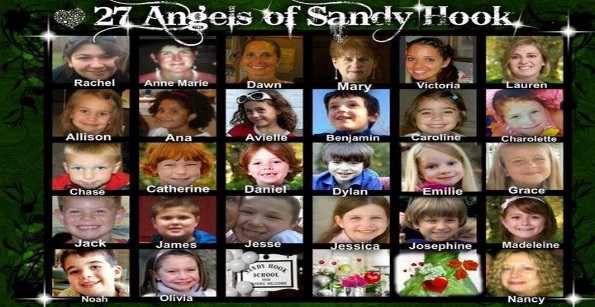 Natural Disaster Survivors  Defense: FEMA needs to provide more support to survivors of natural disasters  Article 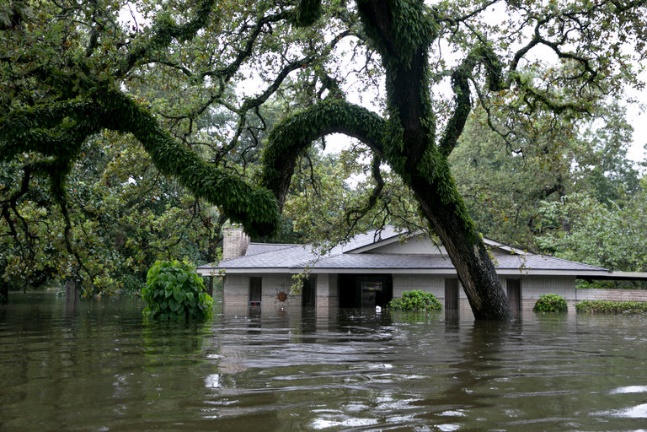 5.  The importance of Culture and tradition Article Defense:  India’s women are being destroyed their own culture 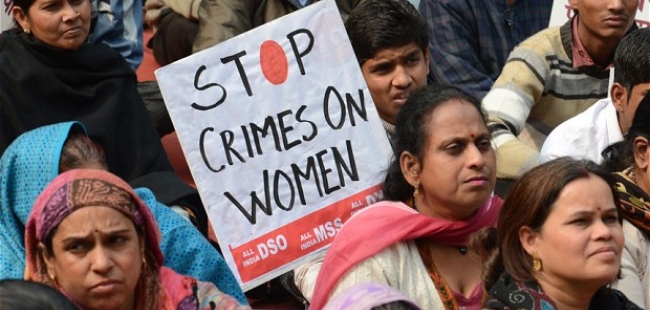  Nationalism article Defense: Nationalism should not mean supporting the erradication of other ethnic groups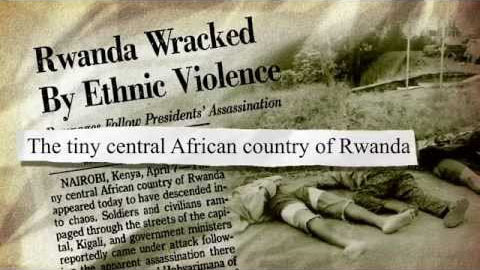 